Jedálny lístok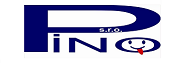                                                           od 20.05.2024 do 24.05.2024Schválil: Tomáš Mészároš										Vedúci prevádzky:Info: www.pinostravovanie.skNa jedálnom lístku sú uvedené hmotnosti hotového pokrmu. Zmena JL vyhradená.Nepoužívajú sa G M O. Ku každému jedlu sa podáva nápoj. 1 Obilniny 2  Kôrovce 3 Vajcia 4 Ryby 5 Arašidy 6 Sója 7 Mlieko 8 Orechy 9 Zeler 10 Horčica 11 Sezam 12 Siričitany 13 Vlčí bôb 14 Mäkkýše 15 DroždieDátumDesiata                         AHmotnosťObedAHmotnosťOlovrant                      AHmotnosťPondelok20.05.Mlieko plnotučné          7Škoricové lupienky        1160gPolievka kuracia so zeleninou a abecedouPrívarok špenátovýZemiaky varenéVarené vajce, malinovka1,3,91,3,7180g120g120g25g/2dclČaj s citrónomChlieb rascový          1,15Maslo čerstvé                7Zelenina- paradajky2dcl55g15g19gUtorok21.05.Čaj s citrónomChlieb tmavý            1,15Maslo čerstvé                7Šunka                               1Zelenina – jarná cibuľka2dcl55g15g5g10gPolievka hrachová s pohankouHovädzie na spôsob stroganovCestovinyMalinovka1,3,7,9,10180g34/60g120g2dclNesladený čaj  Termix                            7Pečivo biele              1,15Ovocie 2dcl1ks1ks1ksStreda    22.05.Čaj s citrónomChlieb rascový          1,15           Nátierka syrová s cesnakom                     7Zelenina – paprika    2dcl55g20g15gPolievka írskaBuchty pečené plnené lekváromMlieko1,7,91,3,7,15180g160g2dclČaj s citrónomPečivo  tmavé           1,15Maslo čerstvé                7Zelenina - uhorka2dcl1ks15g13gŠtvrtok23.05.Čaj s citrónomChlieb tmavý            1,15           Nátierka z tuniaka s pažítkou              4,7,10Zelenina – poľníček2dcl55g20g10gPolievka s červenej šošovice a strúhanou zeleninouPečená sekanáZemiaky na kysloChlieb, malinovka, ovocie91,3,7,15180g50g190g40g/2dclMlieko kakaové             7Vianočka            1,3,7,15Maslo čerstvé               72dcl60g15gPiatok24.05.Čaj s citrónomChlieb rascový          1,15           Nátierka cícerová s tofu            6,7Zelenina – reďkovka2dcl55g20g12gPolievka zemiaková so zeleninou a krupicovými haluškamiSotté z kuracích pŕsRyža dusenáŠalát miešaný, malinovka1,3,9180g36/50g110g50g/2dclNesladený čajDetská výživa               12Piškóty                            12dcl150g20g